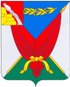 СОВЕТ НАРОДНЫХ ДЕПУТАТОВ ВЕРХНЕМАМОНСКОГО МУНИЦИПАЛЬНОГО РАЙОНАВОРОНЕЖСКОЙ ОБЛАСТИРЕШЕНИЕот «7» февраля 2020 г. № 4------------------------------------------с. Верхний МамонО назначении опроса на территории Верхнемамонского муниципального района Воронежской области о намечаемой хозяйственной и иной деятельности, которая подлежит экологической экспертизеВ соответствии с Федеральным законом от 23.11.1995 № 174-ФЗ «Об экологической экспертизе», решением Совета народных депутатов Верхнемамонского муниципального района от 07.02.2020 № 3 «Об утверждении Положения о проведении опроса на территории Верхнемамонского муниципального района Воронежской области о намечаемой хозяйственной и иной деятельности, которая подлежит экологической экспертизе», Совет народных депутатов Верхнемамонского муниципального района решил:1. Назначить опрос на территории Верхнемамонского муниципального района Воронежской области о намечаемой хозяйственной и иной деятельности, которая подлежит экологической экспертизе.2. Провести опрос 17 марта 2020 года с 9 часов 00 минут до 17 часов 00 минут в зале заседаний администрации Гороховского сельского поселения Верхнемамонского муниципального района Воронежской области (по согласованию), расположенном по адресу: Воронежская область, Верхнемамонский район, село Гороховка, улица Советская, дом 170.3. Определить следующую формулировку вопроса: «Опрос по объекту государственной экологической экспертизы - Проектная документация «Ферма 1 – Свиноводческий комплекс», предполагаемый к реализации по адресу: РФ, Воронежская область, Верхнемамонский район, северо-восточная часть кадастрового квартала 36:06:1500003, земельный участок с кадастровым номером 36:06:1500003:46, а также материалам оценки воздействия на окружающую среду о намечаемой хозяйственной и иной деятельности, которая подлежит государственной экологической экспертизе».4. Установить, что опрос проводится путем заполнения участниками опроса опросного листа в сроки и время, установленные настоящим решением в виде представления замечаний и предложений по предмету опроса, в порядке, предусмотренном решением Совета народных депутатов Верхнемамонского муниципального района от 07.02.2020 № 3 «Об утверждении Положения о проведении опроса на территории Верхнемамонского муниципального района Воронежской области о намечаемой хозяйственной и иной деятельности, которая подлежит экологической экспертизе». 5. Установить минимальную численность участников опроса – 50 участников.6. Утвердить форму опросного листа согласно приложению 1.7. Опубликовать настоящее решение в официальном периодическом печатном издании «Верхнемамонский муниципальный вестник» и разместить на официальном сайте администрация Верхнемамонского муниципального района в информационно-телекоммуникационной сети "Интернет" (vermamon.ru).8. Настоящее решение вступает в силу с момента его официального опубликования.Глава Верхнемамонского муниципального района 						Н.И.БыковПредседатель Совета народных депутатов						А.А. ТруновПриложение 1__________________________________Ф.И.О., подпись члена комиссии__________________________________Ф.И.О., подпись члена комиссииОПРОСНЫЙ ЛИСТ по объекту государственной экологической экспертизы - Проектная документация «Ферма 1 – Свиноводческий комплекс», предполагаемый к реализации по адресу: РФ, Воронежская область, Верхнемамонский район, северо-восточная часть кадастрового квартала 36:06:1500003, земельный участок с кадастровым номером 36:06:1500003:46, а также материалам оценки воздействия на окружающую среду о намечаемой хозяйственной и иной деятельности, которая подлежит государственной экологической экспертизе1. Ф.И.О. участника	2. Дата рождения	3. Адрес места жительства 	4. Номер контактного телефона:	5. Наименование и адрес организации _____________________________________________________________________________________________________________________________________	       (для представителей организации)Замечания, предложения по объекту государственной экологической экспертизы - Проектная документация «Ферма 1 – Свиноводческий комплекс», предполагаемый к реализации по адресу: РФ, Воронежская область, Верхнемамонский район, северо-восточная часть кадастрового квартала 36:06:1500003, земельный участок с кадастровым номером 36:06:1500003:46, а также материалам оценки воздействия на окружающую среду о намечаемой хозяйственной и иной деятельности, которая подлежит государственной экологической экспертизе:(при недостатке места пишите на оборотной стороне, либо на дополнительном листе с отметкой «Приложение к опросному листу»)Участник опроса дает согласие на обработку персональных данных в соответствии с Федеральным законом от 27.07.2006 № 152-ФЗ «О персональных данных».Дата ___________________       Подпись участника опроса ____________________Принял член комиссии:____________________                ______________                  ________________            Ф.И.О. 		                  подпись	          датаОборотная сторона Опросного листаДата ___________________       Подпись участника опроса ____________________Приложение к Опросному листу (при необходимости)1. Ф.И.О.	2. Дата рождения	3. Адрес места жительства 	4. Номер контактного телефона:	5. Наименование и адрес организации ____________________________________________________	       (для представителей организации)Дата ___________________       Подпись участника опроса ____________________Укажите, какие документы Вами рассматривались:Отметьте знаком VРезультаты инженерных изысканий для подготовки проектной документацииМатериалы оценки воздействия на окружающую средуПроектная документация «Ферма 1 – Свиноводческий комплекс»Оцените полноту представленной в документации информации:Информация представлена в достаточном объеме Информации недостаточно (поясните ниже, какой информации недостаточно)Оцените полноту представленной в документации информации:Отметьте знаком VОтметьте знаком VРезультаты инженерных изысканий для подготовки проектной документацииМатериалы оценки воздействия на окружающую средуПроектная документация «Ферма 1 – Свиноводческий комплекс»